 Aim High....Fly HighTuesday 31 January 2017 Key Stage 1 Reading workshop for parentsDear Parents/CarersWe will be holding a workshop for parents and carers of Key Stage 1 pupils to support you with reading at home. We will outline how we teach the children to read within school and give you some useful tips on how you can support your children.The session will take place on Wednesday 8th February at 2.30 pm in the Sunflowers classroom. Following the session there will be an opportunity for you to ask any questions you may have with regards to reading and phonics.We look forward to seeing as many people as possible.  Please complete the slip below to let us know if you are able to attend the meeting.For those of you that can’t make the meeting, slides containing the information will be put on the website and we are happy to answer any questions you may have at the forthcoming parents evenings.Kind regardsMrs Stranger, Miss Pearson and Miss Paul Key Stage 1 Reading workshop for parentsI/We are able/are unable to attend the meeting on Wednesday 8th February.Your name …………………………………………………………..Your child’s name and class …………………………………………………………………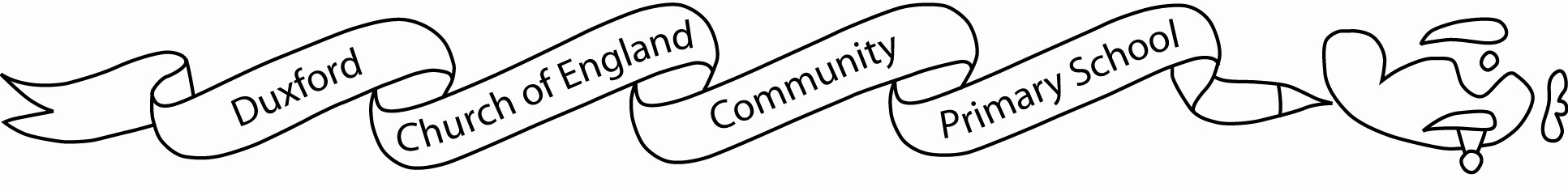 